		Primary 7 Curriculum Newsletter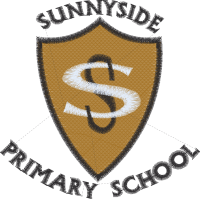 October to December, 2019Dear Parent/Carer,  Below is our focus for this term for different areas of the curriculum. I hope you find this information helpful. Please contact me if you have any questions or if I can be of any further help.
Miss Gillon and Miss Stewart Context for Learning     WW2- Who is Hitler? What was the holocaust? How did the war end? Health and Wellbeing - Max in the Middle. Looking at how we keep our bodies healthy.Literacy Develop skills in using figurative language (for example: Onomatopoeia, simile, metaphor, alliteration and personification).Poetry – Discuss and write different styles of poetry.Identify different types of sources and discuss bias.Reading with fluency and expression.Develop responses to inferential questioning. Numeracy & MathematicsExplore mental addition strategies when dealing with both whole numbers and decimal fractions.Explore mental subtraction strategies when dealing with whole numbers.Develop multiplication skills when dealing with decimal fractions.Develop division skills when dealing with whole numbers.Health & Wellbeing
PE Gymnastics – creating sequences that show imagination, quality and control. Food and HealthApply knowledge and understanding of health eating. Use a range of simple food preparation techniques when working with food. Trying a diverse range of healthy foods.